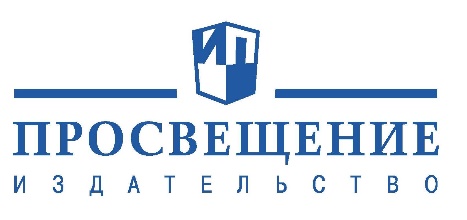 Информационное письмоИздательство «Просвещение» в целях оказания методической поддержки педагогическому сообществу субъектов Российской Федерации проводит вебинары, на которых освещается широкий круг вопросов образовательной проблематики.Приглашаем для участия в интернет-мероприятиях руководителей образовательных организаций, специалистов предметных кафедр и кабинетов организаций системы дополнительного профессионального образования, методистов муниципальных методических служб, библиотекарей, учителей и воспитателей.Для участия в вебинаре необходимо перейти по указанной ссылке и заполнить форму «Зарегистрироваться на мероприятие». На указанный вами e-mail придет письмо с персональной ссылкой для входа на вебинар, по которой вам нужно будет пройти в назначенный час начала онлайн-встречи (время начала вебинара московское, рекомендуем выйти в Сеть за 15 минут до начала). Участие в вебинаре бесплатное.Всем слушателям вебинара будет доступна ссылка для бесплатного скачивания в электронном виде Сертификата участника вебинара.Предлагаем вам ознакомиться с расписанием вебинаров на ноябрь 2017 года.01.11.201711:00–13:00Немецкий языкПодготовка к итоговой аттестации по немецкому языку с УМК «Вундеркинды Плюс»Лытаева Мария Александровна, кандидат педагогических наук, доцент Департамента иностранных языков НИУ ВШЭ, автор пособий по немецкому языку, соавтор УМК «Вундеркинды Плюс», «Горизонты» Ссылка для участия: https://events.webinar.ru/9331/67724901.11.201714:00–15:00Информатика, Физика3D-принтер – как исполнитель «Чертежник» (моделирование для программистов в среде OpenSCAD)Копосов Денис Геннадьевич, Архангельск, учитель информатики МБОУ Гимназия № 24, организатор фестиваля RoboSTEM, руководитель проекта «Начала инженерного образования в школе» (nio.robostem.ru)Ссылка для участия: https://my.webinar.ru/event/101096801.11.201715:00–16:00ИЗОВариативность изобразительной деятельности в начальной школе (из цикла «Видеть. Ведать. Творить. Учимся по школе Б. М. Неменского»)Медведева Дарья Андреевна, методист Центра художественно-эстетического и физического образования издательства «Просвещение»Ссылка для участия: https://events.webinar.ru/9331/67725501.11.201716:00–17:30Немецкий языкДокажем, что ЕГЭ по немецкому языку – это не страшно. Разработчик КИМов по немецкому языку разбирает задания экзаменаБажанов Александр Евгеньевич, заместитель директора Института иностранных языков Государственного автономного образовательного учреждения высшего образования города Москвы «Московский городской педагогический университет» (ГАОУ ВО МГПУ) по учебной работе, член рабочей группы Федеральной комиссии по разработке контрольных измерительных материалов по немецкому языку Единого государственного экзамена по иностранным языкамСсылка для участия: https://events.webinar.ru/9331/66929302.11.201711:00–13:00Немецкий языкСовременные подходы к изучению немецкого языка с УМК «Горизонты» (5–9 классы)Харыбина Дарья Юрьевна, редактор редакции немецкого языка Центра лингвистического образования издательства «Просвещение»Ссылка для участия: https://events.webinar.ru/9331/67877702.11.201714:00–16:00Информатика, ФизикаРобототехника на основе платформы ArduinoКопосов Денис Геннадьевич, Архангельск, учитель информатики МБОУ Гимназия № 24, организатор фестиваля RoboSTEM, руководитель проекта «Начала инженерного образования в школе» (nio.robostem.ru)Ссылка для участия: https://my.webinar.ru/event/101097602.11.201716:00–17:30ИнформатикаМедиатворчество и информационная грамотностьЯкушина Екатерина Викторовна, кандидат педагогических наук, проректор по информационной политике и развитию АНО ДПО Академии инновационного образования и развития (http://aior.org), администратор порталов издательства «БИНОМ. Лаборатория знаний» (http://metodist.lbz.ru/, http://lbz.ru/), главный редактор журнала «Вопросы интернет образования» (http://vio.uchim.info), выпускающий редактор журнала «Медиа. Информация. Коммуникация» (http://mic.org.ru/), администратор проекта «Русскоязычные электронные ресурсы в образовании» (http://rusere.ru/), на сайте «Ученые России» (https://www.famous-scientists.ru/13245/)Ссылка для участия: https://events.webinar.ru/9331/61607302.11.201716:00–17:30ФизикаОсобенности КИМ ОГЭ в 2018 годуДемидова Марина Юрьевна, доктор педагогических наук, руководитель Центра педагогических измерений ФГБНУ «ФИПИ», руководитель Федеральной комиссии разработчиков ЕГЭ по физикеКамзеева Елена Евгеньевна, кандидат физико-математических наук, начальник экспертно-аналитического отдела ГАОУ «МЦКО»  Ссылка для участия: https://my.1september.ru/webinar/49103.11.201711:00–13:00Немецкий языкПодготовка к итоговой аттестации по немецкому языку с УМК «Горизонты»Ольховик Мария Юрьевна, ведущий редактор редакции немецкого языка Центра лингвистического образования издательства «Просвещение»Ссылка для участия: https://events.webinar.ru/9331/67879103.11.201713:00–15:00Немецкий язык«Alles unter einen Hut bringen», или Как совместить подготовку к ЕГЭ и изучение немецкого языкаПершина Ксения Станковна, методист Центра лингвистического образования издательства «Просвещение»Ссылка для участия: https://events.webinar.ru/9331/67879707.11.201710:00–11:00Партнерская программа для учителей ЕГЭ-2018. Вопросы и ответыВолынчук Наталья Ивановна, кандидат педагогических наук, руководитель проекта «Онлайн-курсы «Я сдам ЕГЭ!» Академии «Просвещение», ведущий эксперт ЕГЭ Ссылка для участия: https://events.webinar.ru/9331/65835507.11.201714:00–15:30Французский языкАнализ результатов ЕГЭ по французскому языку за 2017 год и рекомендации по подготовке к экзамену в 2018 годуФоменко Татьяна Михайловна, кандидат педагогических наук, профессор кафедры методики преподавания иностранных языков МПГУ, руководитель Федеральной комиссии разработчиков КИМ ЕГЭ по французскому языкуСсылка для участия: https://events.webinar.ru/9331/66932307.11.201716:00–17:30Французский языкУспешная сдача ЕГЭ по французскому языку с учебниками и учебными пособиями издательства «Просвещение»Николаева Виктория Вячеславовна, член Федеральной комиссии разработчиков КИМ ЕГЭ по французскому языку ФИПИ, ведущий эксперт комиссии ЕГЭ по французскому языку г. Москвы, заместитель председателя центрально-методической комиссии Всероссийской Олимпиады школьников по французскому языку Министерства образования и науки РФСсылка для участия: https://events.webinar.ru/9331/66934708.11.20179:00–11:00Испанский языкЕГЭ-2018: актуальные вопросы по подготовке к письменному и устному экзамену по испанскому языкуСударь Галина Станиславовна, руководитель Федеральной комиссии разработчиков КИМ ЕГЭ по испанскому языкуСсылка для участия: https://events.webinar.ru/9331/67080508.11.201711:00–13:00Испанский языкПодготовка учащихся к ЕГЭ по испанскому языку в 10 и 11 классах с учетом итогов экзамена 2017 года по УМК «Испанский язык. Х и XI классы. Углубленный уровень»Кондрашова Надежда Азариевна, почетный работник образования г. Москвы, ведущий эксперт комиссии ЕГЭ по испанскому языку, автор линии УМК «Испанский язык. VII–XI классы (углубленный уровень)» и линии «Завтра. 10–11 классы)Ссылка для участия: https://events.webinar.ru/9331/67880508.11.201716:00–17:30Английский языкСерия вебинаров для начинающих работать с линией УМК «English 2–11»Технология обучения чтению на английском языке по правиламЛапа Наталья Михайловна, доцент, член авторского коллектива линии УМК «English 2–11»Ссылка для участия: https://events.webinar.ru/9331/65836309.11.201712:00–13:00Дошкольное образованиеОбразование в семье: интеллектуальное развитие ребёнка. Часть 2Соловьёва Елена Викторовна, кандидат педагогических наук, научный руководитель программы «Радуга», психолог, доцент, генеральный директор и руководитель образовательных программ психологического центра поддержки семьи «Контакт»Ссылка для участия: https://events.webinar.ru/9331/67084109.11.201714:00–16:00ЕстествознаниеМетодические особенности интегрированного курса «Естествознание» и УМК «Лабиринт» (под ред. И.Ю. Алексашиной)Алексашина Ирина Юрьевна, доктор педагогических наук, профессор, заведующая кафедрой естественно-научного образования Санкт-Петербургской академии постдипломного педагогического образования (СПб АППО), автор издательства «Просвещение»Ссылка для участия: https://events.webinar.ru/9331/67086109.11.201714:00–16:00Русский языкЛегко плыть в море правил орфографии и пунктуации (; , : – ?) имея поплавок – наши пособия!Кузнецова Наталья Евгеньевна, учитель-практик русского языка и литературы, г. Санкт-Петербург  Ссылка для участия: https://my.webinar.ru/event/101264609.11.201716:00–17:30ГеографияПромышленность России: методические подходы к эффективной организации образовательного процессаЩеглова Елизавета Ярославна, ведущий методист издательства «Просвещение»Ссылка для участия: https://events.webinar.ru/9331/67086910.11.201711:00–13:00Начальная школаОрганизация контрольно-оценочной деятельности на примере завершенной предметной линии «Русский язык» УМК «Школа России»Медведева Наталья Ивановна, методист Центра начального образования издательства «Просвещение»Ссылка для участия: https://events.webinar.ru/9331/67881110.11.201714:00–16:00Китайский языкЧасти целого: компоненты предметной линии «Время учить китайский!» (5–9 классы) и их синергия в образовательном процессе (часть 4)Сизова Александра Александровна, кандидат исторических наук, доцент Школы востоковедения факультета мировой экономики и мировой политики, куратор международных контактов Школы востоковедения НИУ «Высшая школа экономики», старший научный сотрудник Центра новейшей истории Китая и его отношений с Россией Института Дальнего Востока РАН, учитель китайского языка и страноведения Китая ГАОУ ЦО № 548 «Царицыно», автор УМК «Время учить китайский!»Ссылка для участия: https://events.webinar.ru/9331/67088913.11.20179:00–11:00АстрономияОсвоение космического пространстваСурдин Владимир Георгиевич, кандидат физико-математических наук, доцент физического факультета МГУ, старший научный сотрудник Государственного астрономического института им. П.К. Штернберга (МГУ), член Международного астрономического союза, член Бюро Научного совета РАН по астрономии, почетный работник образования г. МосквыСсылка для участия: https://events.webinar.ru/9331/68928713.11.201714:00–16:00МатематикаИнтенсивный курс подготовки к текущим и итоговым аттестациям. Вебинар № 4. Решение задач по геометрииПрасолов Виктор Васильевич, автор УМК В.Ф Бутузова и др. под ред. В.А. Садовничего «Геометрия. 7–9 классы», «Геометрия. 10–11 классы»Ссылка для участия: https://events.webinar.ru/9331/65838113.11.201716:00–17:30Французский язык«Поговорим об экологии» на базе линии УМК по французскому языку издательства «Просвещение»Николаева Виктория Вячеславовна, член Федеральной комиссии разработчиков КИМ ЕГЭ по французскому языку ФГБНУ «ФИПИ», ведущий эксперт комиссии ЕГЭ по французскому языку г. Москвы, заместитель председателя центрально-методической комиссии Всероссийской Олимпиады школьников по французскому языку Министерства образования и науки РФСсылка для участия: https://events.webinar.ru/9331/67090913.11.201717:30–19:00Начальная школаОткрытый урок с «Просвещением». Окружающий мирЛевченко Вероника Александровна, учитель начальных классов ГБОУ г. Москвы «Школа № 1394 «На набережной»; Быков Павел Николаевич, методист Центра гуманитарного образования издательства «Просвещение»Ссылка для участия: https://events.webinar.ru/9331/68429714.11.201711:00–13:00БиологияОсобенности изучения биологии на базовом и углубленном уровне в 10–11 классах с УМК издательства «Просвещение»Токарева Марина Викторовна, ведущий методист редакции биологии и естествознания Центра естественно-математического образования издательства «Просвещение»Ссылка для участия: https://events.webinar.ru/9331/67092314.11.201714:00–15:00Немецкий языкКак сделать урок немецкого языка интересным для младших школьников: новая серия «Вундеркинды Плюс» для 2–4 классовХарыбина Дарья Юрьевна, редактор редакции немецкого языка Центра лингвистического образования издательства «Просвещение»Ссылка для участия: https://events.webinar.ru/9331/62564714.11.201715:00–16:00БиологияТехнология подготовки учащихся к сдаче ОГЭ по биологии Скворцов Павел Михайлович, кандидат педагогических наук, доцент, руководитель городской экспериментальной площадки (ГЭП) «Формирование системы оценки качества образовательного процесса в современной школе» Московского центра качества образованияСсылка для участия: https://events.webinar.ru/9331/67962314.11.201716:00–17:30ЕГЭ-2018: особенности процедуры проведения экзаменаВолынчук Наталья Ивановна, кандидат педагогических наук, руководитель проекта «Онлайн-курсы «Я сдам ЕГЭ!» Академии «Просвещение», ведущий эксперт ЕГЭ Ссылка для участия: https://events.webinar.ru/9331/67882315.11.201711:00–13:00ИсторияМетодические рекомендации по подготовке к Всероссийской проверочной работе по истории в 11 классеАлександрова Светлана Владимировна, старший преподаватель кафедры социального образования Санкт-Петербургской академии постдипломного педагогического образования, автор учебно-методических пособий по истории и обществознаниюСсылка для участия: https://my.webinar.ru/event/101480415.11.201713:00–15:00Я сдам ЕГЭ! Я сдам ОГЭ!Логинова Ольга Борисовна, кандидат педагогических наук, руководитель департамента развития издательства «Просвещение»Ссылка для участия: https://my.webinar.ru/event/101330215.11.201714:00–15:00ФизикаОсобенности КИМ ЕГЭ по физике в 2018 году. Структура и содержание пособий «Я сдам ЕГЭ»Демидова Марина Юрьевна, доктор педагогических наук, руководитель Центра педагогических измерений ФГБНУ «ФИПИ», руководитель Федеральной комиссии разработчиков ЕГЭ по физикеСсылка для участия: https://my.1september.ru/webinar/49215.11.201716:00–17:30Английский языкСерия вебинаров для начинающих работать с линией УМК «English 2–11». Особенности обучения письму в УМК «Английский язык. 2 класс»Пастухова Светлана Анатольевна, член авторского коллектива линии УМК «English 2–11»Ссылка для участия: https://events.webinar.ru/9331/67095716.11.20179:00–11:00БиологияПодготовка к ВПР по биологии средствами УМК издательства «Просвещение»Морсова Светлана Григорьевна, учитель биологии и химии высшей квалификационной категории СОШ № 33 им. К. Маркса с углубленным изучением математики г. Ярославля, победитель ПНПО, победитель городского и призер областного конкурса «Учитель года»Ссылка для участия: https://events.webinar.ru/9331/67096916.11.201714:00–15:00ГеографияИспользование современных источников информации на уроках географии при подготовке государственной итоговой аттестацииБарабанов Вадим Владимирович, научный сотрудник Центра социально-гуманитарного образования ФГБНУ «Институт стратегии развития образования РАО», старший научный сотрудник ФГБНУ «ФИПИ», заместитель руководителя Федеральной комиссии разработчиков КИМ ЕГЭ по географииСсылка для участия: https://my.1september.ru/webinar/49316.11.201712:00–13:00МатематикаСпособы и приемы оформления задач повышенного и высокого уровней сложности на ОГЭ по математикеКрайнева Лариса Борисовна, старший преподаватель кафедры математики Московского института открытого образования, автор учебных пособийСсылка для участия: https://events.webinar.ru/9331/67097916.11.201714:00–16:00БиологияФормирование экологической культуры школьников средствами курса «Биология» (УМК «Линия жизни»)Токарева Марина Викторовна, ведущий методист редакции биологии и естествознания Центра естественно-математического образования издательства «Просвещение»Ссылка для участия: https://my.webinar.ru/event/101265016.11.201716:00–17:30ФизикаЭлектростатика. Потенциал. Электроемкость. Энергия электрического поля. Примеры решения задачПарфентьева Наталия Андреевна, кандидат физико-математических наук, профессор, учитель физики международной гимназии «Новые Вешки», автор издательства «Просвещение»Ссылка для участия: https://my.webinar.ru/event/101533617.11.201711:00–13:00АстрономияОрганизация проектно-исследовательской деятельности с помощью УМК В.М. ЧаругинаЛитвинов Олег Андреевич, ведущий методист по физике Центра «Сферы» издательства «Просвещение»Ссылка для участия: https://events.webinar.ru/9331/67883917.11.201714:00–15:30Начальная школаФормирование универсальных учебных действий в начальной школе на основе кластерной моделиМошнина Роза Шамилевна, кандидат педагогических наук, профессор, заведующая кафедрой начального образования Академии социального управления; Батырева Светлана Георгиевна, старший преподаватель кафедры начального образования Академии социального управления; Хиленко Татьяна Петровна, старший преподаватель кафедры начального образования Академии социального управленияСсылка для участия: https://my.webinar.ru/event/101265217.11.201714:00–16:00ГеографияФормирование предметных, метапредметных и личностных результатов при изучении сельского хозяйства РоссииЩеглова Елизавета Ярославна, ведущий методист издательства «Просвещение»Ссылка для участия: https://events.webinar.ru/9331/67884920.11.201711:00–13:00МатематикаИнтенсивный курс подготовки к текущим и итоговым аттестациям. Вебинар № 5. Решение задачГенералова Марина Владимировна, методист редакции математики и информатики Центра естественно-математического образования издательства «Просвещение»Ссылка для участия: https://events.webinar.ru/9331/67885720.11.201714:00–16:00Начальная школа, БиологияОсобенности организации проектной деятельности на примере курсов «Окружающий мир» и «Биология»Токарева Марина Викторовна, ведущий методист редакции биологии и естествознания Центра естественно-математического образования издательства «Просвещение»; Карацуба Ольга Владимировна, ведущий методист редакции естественно-математических предметов Центра начального образования издательства «Просвещение»Ссылка для участия: https://events.webinar.ru/9331/65835920.11.201716:00–17:30Начальная школаОсобенности подготовки к ВПР по окружающему миру: формирование тематических проверочных работДемидова Марина Юрьевна, доктор педагогических наук, руководитель Центра педагогических измерений ФГБНУ «ФИПИ», руководитель Федеральной комиссии разработчиков ЕГЭ по физикеСсылка для участия: https://events.webinar.ru/9331/67886920.11.201717:45–19:00ИсторияОткрытый урок с «Просвещением». ИсторияКадырова Лариса Абдуловна, заместитель директора по учебно-воспитательной работе ГБОУ г. Москвы «Школа № 1317», преподаватель Аpple distinguished educator, Microsoft Certified Educator, финалист конкурса «Учитель IT»; Быков Павел Николаевич, методист Центра гуманитарного образования издательства «Просвещение»Ссылка для участия: https://events.webinar.ru/9331/68435521.11.201710:00–11:00ЕГЭ-2018: каких изменений стоит ожидатьВолынчук Наталья Ивановна, кандидат педагогических наук, руководитель проекта «Онлайн-курсы «Я сдам ЕГЭ!» Академии «Просвещение», ведущий эксперт ЕГЭ Ссылка для участия: https://events.webinar.ru/9331/67887721.11.201711:00–13:00Дошкольное образование, Коррекционная педагогикаОрганизация коррекционной работы в ДООГорбунова Татьяна Александровна, ведущий методист редакции дошкольного образования издательства «Просвещение»; Яскевич Тереза Алефтиновна, заместитель руководителя по продвижению Центра специальных форм образования издательства «Просвещение»Ссылка для участия: https://events.webinar.ru/9331/67888521.11.201716:00–17:30Английский языкСистема подготовки к ЕГЭ (устная часть) в новых учебных пособиях для старшей школы «English, 10» и «English, 11»Лапа Наталья Михайловна, доцент, член авторского коллектива линии УМК «English 2–11»Ссылка для участия: https://events.webinar.ru/9331/67267322.11.201711:00–12:00Испанский языкРеализация требований ФГОС основного общего образования в УМК по испанскому языку для V–IX классов (углубленный уровень)Парцевская Татьяна Владиленовна, редактор редакции романских языков Центра лингвистического образования издательства «Просвещение»Ссылка для участия: https://events.webinar.ru/9331/67268322.11.2017 11:00-13:00Начальная школаФормируем умение анализировать художественное произведение в начальной школеБойкина Марина Викторовна, старший преподаватель кафедры начального образования ГБУ ДПО Санкт-Петербургская академия постдипломного педагогического образования (СПб АППО), соавтор курса «Литературное чтение» УМК «Школа России» и «Перспектива», автор методических и учебных пособий в области филологического образованияСсылка для участия: https://my.webinar.ru/event/101480622.11.201712:00–13:00ГеографияМетоды и приёмы формирования «портрета региона» на уроках географииЩеглова Елизавета Ярославна, ведущий методист издательства «Просвещение»Ссылка для участия: https://events.webinar.ru/9331/67268522.11.201713:00–14:00ХимияМетодические особенности подготовки к ГИА по химии в 2018 годуДобротин Дмитрий Юрьевич, руководитель Федеральной комиссии ФГБНУ «ФИПИ» по разработке КИМ ГИА по химии, кандидат педагогических наук, доцент ИППО МГПУСсылка для подключения: https://my.1september.ru/webinar/49422.11.201714:00–16:00Французский язык Реализация требований ФГОС начального общего образования в УМК по французскому  языку для II–IV классов линии «Французский в перспективе»Шувалова Надежда Владимировна, редактор редакции романских языков Центра лингвистического образования издательства «Просвещение»Ссылка для участия: https://events.webinar.ru/9331/67269122.11.201716:00–17:30ХимияИспользование различных видов чтения при работе с текстами на уроках химии на примере УМК Г.Е. Рудзитиса, Ф.Г. ФельдманаГорбенко Наталья Васильевна, кандидат педагогических наук, доцент кафедры естественно-научного образования НИРО (г. Нижний Новгород)Ссылка для участия: https://events.webinar.ru/9331/67889523.11.201711:00–13:00ИсторияКартографические пособия по истории издательства «Просвещение»Тороп Валерия Валерьевна, кандидат исторических наук, доцент Московского института открытого образования, автор пособий к УМК под ред. А.В. Торкунова; Перелыгин Виктор Владимирович, координатор по истории Центра «Сферы» издательства «Просвещение»Ссылка для участия: https://events.webinar.ru/9331/67270523.11.201714:00–16:00ГеографияЭкономическая и социальная география стран арабского мираЗаяц Дмитрий Викторович, кандидат географических наук, доцент кафедры географии мирового хозяйства МГУ имени М.В. ЛомоносоваСсылка для участия: https://events.webinar.ru/9331/67892123.11.201716:00–17:30ХимияОсобенности подготовки обучающихся к Основному государственному экзамену по химииМолчанова Галина Николаевна, учитель химии Котеревской общеобразовательной школы г. Истра, дипломант Всероссийского конкурса на лучшую публикацию в сфере образования 2017 года, член авторского коллектива издательства «БИНОМ. Лаборатория знаний»Ссылка для участия: https://my.webinar.ru/event/101265623.11.201716:00–17:30ГеографияГеография как наукаБолысов Сергей Иванович, доктор географических наук, профессор кафедры геоморфологии и палеогеографии МГУ им. ЛомоносоваСсылка для участия: https://events.webinar.ru/9331/67893924.11.201711:00–13:00ИсторияТрудные вопросы истории России ХХ века. Часть 3Акимова Елена Юрьевна, методист Центра гуманитарного образования издательства «Просвещение»Ссылка для участия: https://events.webinar.ru/9331/67271524.11.201714:00–16:00Дошкольное образованиеПланирование образовательной работы с дошкольниками по программе «Радуга» в зимний периодСоловьёва Елена Викторовна, кандидат педагогических наук, научный руководитель программы «Радуга», психолог, доцент, генеральный директор и руководитель образовательных программ психологического центра поддержки семьи «Контакт»Ссылка для участия: https://events.webinar.ru/9331/67272527.11.20179:00–11:00БиологияПеречитывая Дарвина, или Как объяснять эволюцию, чтобы всем было интересно и понятноБородин Павел Михайлович, доктор биологических наук, заведующий лабораторией рекомбинационного и сегрегационного анализа ИЦиГ СО РАН, соавтор учебников издательства «Просвещение» по общей биологииСсылка для участия: https://events.webinar.ru/9331/67273527.11.201710:00–12:00Начальная школаМетодические рекомендации с поурочными разработками по курсу «Окружающий мир» (УМК «Школа России»)Тимофеева Лилия Львовна, кандидат педагогических наук, доцент кафедры развития образовательных систем БУ ОО ДПО «Институт развития образования» г. ОрелСсылка для участия: https://my.webinar.ru/event/1013304 27.11.201711:00–13:00Дошкольное образованиеОрганизация домашних занятий по подготовке к школе с помощью пособий «Преемственность»Игушева Ирина Александровна, ведущий методист редакции естественно-математических предметов Центра начального образования издательства «Просвещение»; Довбня Елена Александровна, блоггер, мама, учитель начальных классовСсылка для участия: https://events.webinar.ru/9331/67273727.11.201714:00–16:00БиологияКак оптимизировать подготовку к Всероссийской олимпиаде школьников по биологииШвецов Глеб Геннадьевич, кандидат педагогических наук, профессор, соавтор учебно-методического комплекта по биологии «Линия жизни» издательства «Просвещение»Ссылка для участия: https://my.webinar.ru/event/1013308 27.11.201716:00–17:45ХимияМетодические рекомендации по подготовке учащихся к выполнению заданий повышенного и высокого уровней сложности ЕГЭ по химииСтаханова Светлана Владленовна, кандидат химических наук, доцент НИТУ «МИСиС», член Федеральной комиссии разработчиков КИМ ЕГЭ по химии; Свириденкова Наталья Васильевна, кандидат химических наук, доцент НИТУ «МИСиС», член Федеральной комиссии разработчиков КИМ ЕГЭ по химииСсылка для участия: https://events.webinar.ru/9331/67582127.11.201717:45–19:00Открытый урок с «Просвещением». Основы финансовой грамотностиРыбников Павел Сергеевич, учитель математики и экономики ГБОУ г. Москвы «Школа №1557»; Быков Павел Николаевич, методист Центра гуманитарного образования издательства «Просвещение»Ссылка для участия: https://events.webinar.ru/9331/68438728.11.201711:00–13:00Начальная школаПерспективные направления исследовательской деятельности в школе: идеи и практикаНовицкая Марина Юрьевна, кандидат филологических наук, ведущий научный сотрудник Федерального института развития образования (г. Москва), автор УМК «Окружающий мир» («Перспектива»)Ссылка для участия: https://events.webinar.ru/9331/67582328.11.201714:00–16:00Немецкий языкПроектная деятельность как средство формирования УУД на примере УМК «Wunderkinder Plus» для 2–11 классовХарыбина Дарья Юрьевна, редактор редакции немецкого языка Центра лингвистического образования издательства «Просвещение»Ссылка для участия: https://events.webinar.ru/9331/67899928.11.201716:00–17:30Особенности оценивания развернутых ответов ЕГЭ: взгляд экспертаВолынчук Наталья Ивановна, кандидат педагогических наук, руководитель проекта «Онлайн-курсы «Я сдам ЕГЭ!» Академии «Просвещение», ведущий эксперт ЕГЭ Ссылка для участия: https://events.webinar.ru/9331/67583129.11.20179:00–11:00Начальная школаОбучение младших школьников решению задачГлаголева Юлия Игоревна, кандидат педагогических наук, заведующий кафедрой начального образования ГБУ ДПО Санкт-Петербургская академия постдипломного педагогического образованияСсылка для участия: https://my.webinar.ru/event/101480829.11.20179:30–11:00БиологияРешение генетических задач как правильный подход к прочному усвоению базовых принципов генетикиРувинский Анатолий Овсеевич, профессор, доктор биологических наук, соавтор учебников «Просвещение» по общей биологииСсылка для участия: https://events.webinar.ru/9331/67584129.11.201711:00–13:00ГеографияФормирование и диагностика образовательных результатов обучающихся в процессе изучения курса «География России»Щеглова Елизавета Ярославна, ведущий методист издательства «Просвещение»Ссылка для участия: https://events.webinar.ru/9331/67901329.11.201714:00–16:00ИЗОПатриотическая тема в искусстве (из цикла «Развитие творческих способностей в начальной школе средствами УМК Т.Я. Шпикаловой»)Медведева Дарья Андреевна, методист Центра художественно-эстетического и физического образования издательства «Просвещение»Ссылка для участия: https://events.webinar.ru/9331/67584529.11.201716:00–17:30Начальная школа, БиологияПреемственность аттестационных форм контроля изучения курсов «Окружающий мир» – «Биология»Карацуба Ольга Владимировна, ведущий методист редакции естественно-математических предметов Центра начального образования издательства «Просвещение»;Токарева Марина Викторовна, ведущий методист редакции биологии и естествознания Центра естественно-математического образования издательства «Просвещение»Ссылка для участия: https://events.webinar.ru/9331/61515530.11.20179:30–11:00Химия Инновации и традиции в обучении химииЖурин Алексей Анатольевич, доктор педагогических наук, автор УМК «Сферы. Химия (8–9)»Ссылка для участия: https://events.webinar.ru/9331/67585330.11.201711:00–13:00Начальная школаПреодоление трудностей обучения фонетике младших школьников средствами УМК «Школа России» и УМК «Перспектива»Тюрина Наталья Петровна, ведущий методист редакции русского языка и литературного чтения Центра начального образования издательства «Просвещение»Ссылка для участия: https://events.webinar.ru/9331/67587130.11.201714:00–16:00ФизикаПримеры решения задач по теме «Постоянный ток»Парфентьева Наталия Андреевна, кандидат физико-математических наук, профессор, учитель физики международной гимназии «Новые Вешки», автор издательства «Просвещение»Ссылка для участия: https://events.webinar.ru/9331/67587730.11.201716:00–17:30Русский языкПодготовка к итоговому собеседованию в 9 классе с использованием пособий редакции «Поколение V» издательства «БИНОМ. Лаборатория знаний»Нарушевич Андрей Георгиевич, заведующий кафедрой русского языка и литературы Таганрогского института имени А.П. Чехова Ростовского государственного экономического университета (РИНХ)Ссылка для участия: https://events.webinar.ru/9331/687439